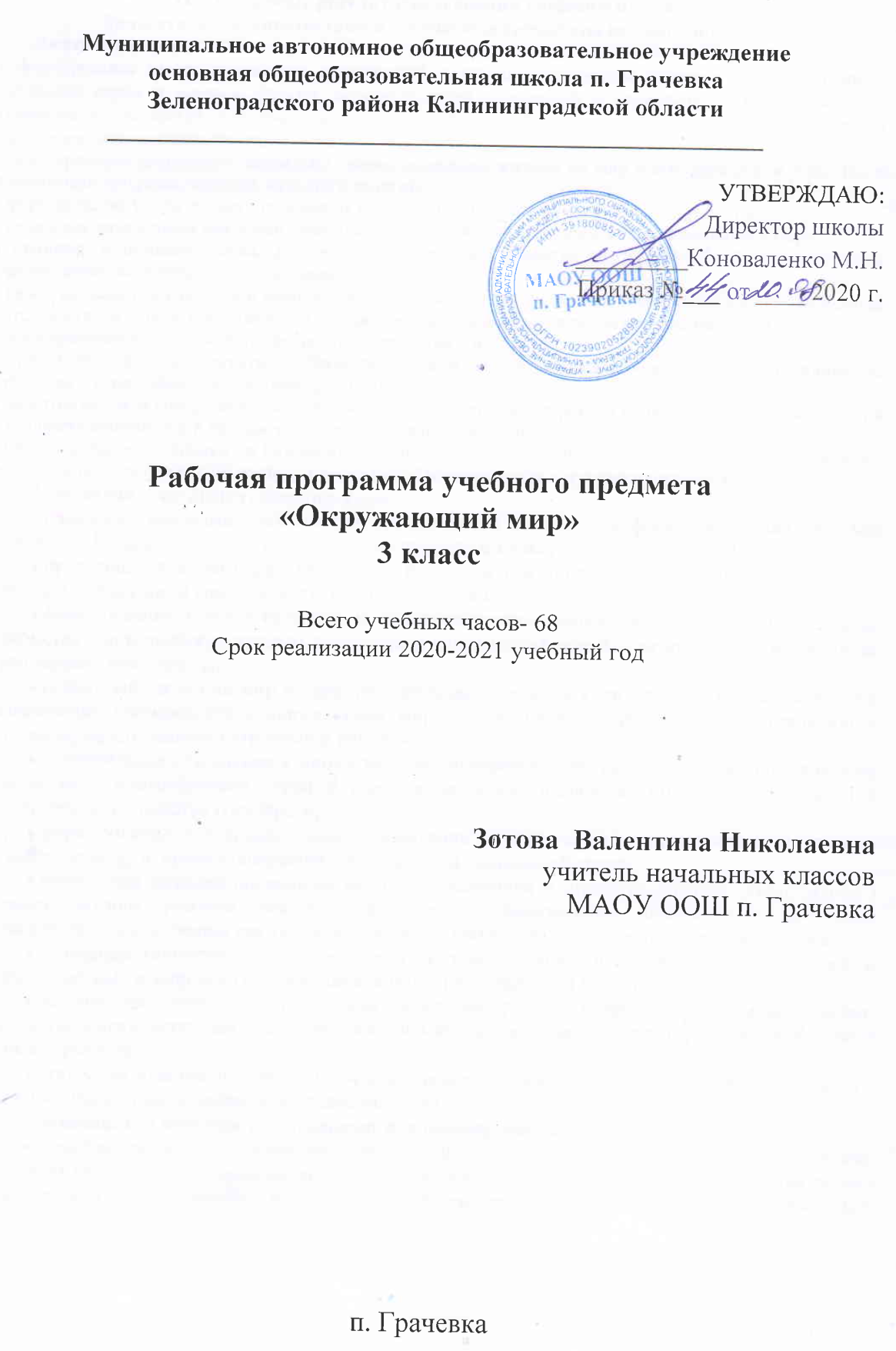 Планируемые результаты освоения учебного предметаЛичностные, метапредметные и предметные результаты освоения предмета Личностные результаты:1) формирование основ российской гражданской идентичности, чувства гордости за свою Родину, российский народ и историю России, осознание своей этнической и национальной принадлежности; формирование ценностей многонационального российского общества; становление гуманистических и демократических ценностных ориентации;2) формирование целостного, социально ориентированного взгляда на мир в его органичном единстве и разнообразии при роды, народов, культур и религий;3) формирование уважительного отношения к иному мнению, истории и культуре других народов;4) овладение начальными навыками адаптации в динамично изменяющемся и развивающемся мире;5) принятие и освоение социальной роли обучающегося, развитие мотивов учебной деятельности и формирование личностного смысла учения;6) развитие самостоятельности и личной ответственности за свои поступки, в том числе в информационной деятельности, на основе представлений о нравственных нормах, социальной справедливости и свободе;7) формирование эстетических потребностей, ценностей и чувств;8) развитие этических чувств, доброжелательности и эмоционально-нравственной отзывчивости, понимания и сопереживания чувствам других людей;9) развитие навыков сотрудничества со взрослыми и сверстниками в разных социальных ситуациях, умения не создавать конфликтов и находить выходы из спорных ситуаций;10) формирование установки на безопасный, здоровый об раз жизни, наличие мотивации к творческому труду, работе на результат, бережному отношению к материальным и духовным ценностямУ обучающегося будут сформированы:овладение основами гражданской идентичности личности в форме осознания «Я» как гражданина России, знающего и любящего её природу и культуру;проявление чувства гордости за свою Родину, в том числе через знакомство с историко-культурным наследием городов Золотого кольца России;формирование гуманистических и демократических ценностных ориентаций на основе знакомства с историко-культурным наследием и современной жизнью разных стран, в том числе стран зарубежной Европы;целостный взгляд на мир в единстве природы, народов и культур через последовательное рассмотрение взаимосвязей в окружающем мире, в том числе в природе, между природой и человеком, между разными странами и народами;уважительное отношение к иному мнению, истории и культуре других народов на основе знакомства с многообразием стран и народов на Земле, выявления общего и различного в политическом устройстве государств;формирование начальных навыков адаптации в мире через освоение основ безопасной жизнедеятельности, правил поведения в природной и социальной среде;внутренняя позиция школьника на уровне осознания и принятия образца ответственного ученика; мотивы учебной деятельности (учебно-познавательные, социальные); осознание личностного смысла учения как условия успешного взаимодействия в природной среде и социуме;осознание личностной ответственности за свои поступки, в том числе по отношению к своему здоровью и здоровью окружающих, к объектам природы и культуры;эстетические чувства, впечатления через восприятие природы в ее многообразии, знакомство с архитектурными сооружениями, памятниками истории и культуры городов России и разных стран мира;этические чувства и нормы на основе представлений о внутреннем мире человека, его душевных богатствах, а также через освоение норм экологической этики;Обучающийся получит возможность для формирования:способность к сотрудничеству со взрослыми и сверстниками в разных социальных ситуациях (при ведении домашнего хозяйства, пользовании личными деньгами, соблюдении правил экологической безопасности в семье), доброжелательное отношение к окружающим, бесконфликтное поведение, стремление прислушиваться к чужому мнению, в том числе в ходе проектной и внеурочной деятельности;установка на безопасный, здоровый образ жизни на основе знаний о системах органов человека, гигиене систем органов, правилах поведения в опасных ситуациях (в квартире, доме, на улице, в окружающей местности, в природе), правил экологической безопасности в повседневной жизни;мотивация к творческому труду, работе на результат, бережное отношение к материальным и духовным ценностям в ходе освоения знаний из области экономикиМетапредметные результаты:1) овладение способностью принимать и сохранять цели и задачи учебной деятельности, поиска средств её осуществления;2) освоение способов решения проблем творческого и по искового характера;3) формирование умения планировать, контролировать и оценивать учебные действия в соответствии с поставленной задачей и условиями её реализации; определять наиболее эффективные способы достижения результата;4) формирование умения понимать причины успеха/неуспеха учебной деятельности и способности конструктивно действовать даже в ситуациях неуспеха;
5) освоение начальных форм познавательной и личностной рефлексии; 
6) использование знаково-символических средств представления информации для создания моделей изучаемых объектов и процессов, схем решения учебных и практических задач;
7) активное использование речевых средств и средств ин формационных и коммуникационных технологий (ИКТ) для решения коммуникативных и познавательных задач;8) использование различных способов поиска (в справочных источниках и открытом учебном информационном пространстве сети Интернет), сбора, обработки, анализа, организации, передачи и интерпретации информации в соответствии с коммуникативными и познавательными задачами и технологиями учебного предмета «Окружающий мир»;9) овладение логическими действиями сравнения, анализа, синтеза, обобщения, классификации по родовидовым при знакам, установления аналогий и причинно-следственных связей, построения рассуждений, отнесения к известным понятиям;10) готовность слушать собеседника и вести диалог; готовность признавать возможность существования различных точек зрения и права каждого иметь свою; излагать своё мнение и аргументировать свою точку зрения и оценку событий;11) определение общей цели и путей её достижения; умение договариваться о распределении функций и ролей в совместной деятельности; осуществлять взаимный контроль в совместной деятельности, адекватно оценивать собственное поведение и поведение окружающих;12) овладение начальными сведениями о сущности и особенностях объектов, процессов и явлений действительности (природных, социальных, культурных, технических и др.) в соответствии с содержанием учебного предмета «Окружающий мир»; 13) овладение базовыми предметными и межпредметными понятиями, отражающими существенные связи и отношения между объектами и процессами;14) умение работать в материальной и информационной среде начального общего образования (в том числе с учебными моделями) в соответствии с содержанием учебного предмета «Окружающий мир».РегулятивныеОбучающийся научится:понимать учебную задачу, сформулированную самостоятельно и уточнённую учителем;сохранять учебную задачу урока (самостоятельно воспроизводить её в ходе выполнения работы на различных этапах урока);выделять из темы урока известные и неизвестные знания и умения;планировать своё высказывание (выстраивать последовательность предложений для раскрытия темы, приводить примеры);планировать свои действия в течение урока;фиксировать в конце урока удовлетворённость/неудовлетворённость своей работой на уроке (с помощью средств, разработанных совместно с учителем); объективно относиться к своим успехам/неуспехам;оценивать правильность выполнения заданий, используя «Странички для самопроверки» и критерии, заданные учителем;Обучающийся получит возможность научиться:соотносить выполнение работы с алгоритмом и результатом;контролировать и корректировать своё поведение с учётом установленных правил;в сотрудничестве с учителем ставить новые учебные задачи.ПознавательныеОбучающийся научится:понимать и толковать условные знаки и символы, используемые в учебнике, рабочих тетрадях и других компонентах УМК для передачи информации;выделять существенную информацию из литературы разных типов (справочной и научно-познавательной);использовать знаково-символические средства, в том числе элементарные модели и схемы для решения учебных задач;понимать содержание текста, интерпретировать смысл, фиксировать полученную информацию в виде схем, рисунков, фотографий, таблиц;анализировать объекты окружающего мира, таблицы, схемы, диаграммы, рисунки с выделением отличительных признаков;классифицировать объекты по заданным (главным) критериям;сравнивать объекты по различным признакам;осуществлять синтез объектов при составлении цепей питания, схемы круговорота воды в природе, схемы круговорота веществ и пр.;устанавливать причинно-следственные связи между явлениями, объектами;Обучающийся получит возможность научиться:строить рассуждение (или доказательство своей точки зрения) по теме урока в соответствии с возрастными нормами;проявлять индивидуальные творческие способности при выполнении рисунков, условных знаков, подготовке сообщений, иллюстрировании рассказов и т. д.;моделировать различные ситуации и явления природы (в том числе круговорот воды в природе, круговорот веществ).КоммуникативныеОбучающийся научится:включаться в диалог и коллективное обсуждение с учителем и сверстниками, проблем и вопросов;формулировать ответы на вопросы;слушать партнёра по общению и деятельности, не перебивать, не обрывать на полуслове, вникать в смысл того, о чём говорит собеседник;договариваться и приходить к общему решению в совместной деятельности;высказывать мотивированное, аргументированное суждение по теме урока;проявлять стремление ладить с собеседниками, ориентироваться на позицию партнёра в общении;признавать свои ошибки, озвучивать их;употреблять вежливые слова в случае неправоты «Извини, пожалуйста», «Прости, я не хотел тебя обидеть», «Спасибо за замечание, я его обязательно учту» и др.;понимать и принимать задачу совместной работы, распределять роли при выполнении заданий;Обучающийся получит возможность научиться:строить монологическое высказывание, владеть диалогической формой речи (с учётом возрастных особенностей, норм);готовить сообщения, фоторассказы, проекты с помощью взрослых;составлять рассказ на заданную тему;осуществлять взаимный контроль и оказывать в сотрудничестве необходимую взаимопомощь;продуктивно разрешать конфликты на основе учёта интересов всех его участниковПредметные результаты: 1) понимание особой роли России в мировой истории, воспитание чувства гордости за национальные свершения, откры тия, победы;2) сформированность уважительного отношения к России, родному краю, своей семье, истории, культуре, природе нашей страны, её современной жизни;3) осознание целостности окружающего мира, освоение основ экологической грамотности, элементарных правил нравственного поведения в мире природы и людей, норм здоровьесберегающего поведения в природной и социальной среде;4) освоение доступных способов изучения природы и общества (наблюдение, запись, измерение, опыт, сравнение, классификация и др. с получением информации из семейных архивов, от окружающих людей, в открытом информационном пространстве);5) развитие навыков устанавливать и выявлять причинно-следственные связи в окружающем мире.Обучающийся научится:находить на карте города Золотого кольца России, приводить примеры достопримечательностей этих городов;осознавать необходимость бережного отношения к памятникам истории и культуры;находить на карте страны — соседи России и их столицы;определять и кратко характеризовать место человека в окружающем мире;осознавать и раскрывать ценность природы для людей, необходимость ответственного отношения к природе;различать внешность человека и его внутренний мир, наблюдать и описывать проявления внутреннего мира человека;различать тела, вещества, частицы, описывать изученные вещества;проводить наблюдения и ставить опыты, используя лабораторное оборудование;исследовать с помощью опытов свойства воздуха, воды, состав почвы, моделировать круговорот воды в природе;классифицировать объекты живой природы, относя их к определённым царствам и другим изученным группам;пользоваться атласом-определителем для распознавания природных объектов;обнаруживать взаимосвязи в природе, между природой и человеком, изображать их с помощью схем, моделей и использовать для объяснения необходимости бережного отношения к природе;приводить примеры растений и животных из Красной книги России;использовать тексты и иллюстрации учебника, другие источники информации для поиска ответов на вопросы, объяснений, подготовки собственных сообщений о природе;устанавливать связь между строением и работой различных органов и систем органов человека;использовать знания о строении и жизнедеятельности организма человека для сохранения и укрепления своего здоровья;оказывать первую помощь при несложных несчастных случаях;вырабатывать правильную осанку;выполнять правила рационального питания, закаливания, предупреждения болезней;понимать необходимость здорового образа жизни и соблюдать соответствующие правила;правильно вести себя при пожаре, аварии водопровода, утечке газа;соблюдать правила безопасности на улицах и дорогах, различать дорожные знаки разных групп, следовать их указаниям;понимать, какие места вокруг нас могут быть особенно опасны, предвидеть скрытую опасность и избегать её;соблюдать правила безопасного поведения в природе;понимать, что такое экологическая безопасность, соблюдать правила экологической безопасности в повседневной жизни;раскрывать роль экономики в нашей жизни;осознавать значение природных богатств в хозяйственной деятельности человека, необходимость бережного отношения к природным богатствам;различать отрасли экономики, обнаруживать взаимосвязи между ними;понимать роль денег в экономике, различать денежные единицы некоторых стран;объяснять, что такое государственный бюджет, осознавать необходимость уплаты налогов гражданами страны;понимать, как ведётся хозяйство семьи;Обучающийся получит возможность научиться:обнаруживать связи между экономикой и экологией, строить простейшие экологические прогнозы;рассказывать по карте о различных странах, дополнять эти сведения информацией из других источников (таблица, текст и иллюстрации учебника);приводить примеры достопримечательностей разных стран, ценить уважительные, добрососедские отношения между странами и народами;использовать различные справочные издания, детскую литературу для поиска информации о человеке и обществе.Содержание учебного предмета «Окружающий мир» 3 класс. 68 ч.                          Как устроен мир? (8 часов)  Природа, ее разнообразие. Растения, животные, грибы, бактерии — царства живой природы. Роль природы в жизни людей. Человек — часть природы, разумное существо. Внутренний мир человека. Восприятие, память, мышление, воображение — «ступеньки познания человеком окружающего мира. Общество. Семья, народ, государство — части общества. Человек — член общества. Человечество.  Мир глазами эколога. Что такое окружающая среда. Экология — наука о связях между живыми существами и окружающей их средой. Роль экологии в сохранении природного дома человечества. Воздействие людей на природу (отрицательное и положительное). Меры по охране природы. Эта удивительная природа (22 час). Тела, вещества, частицы. Разнообразие веществ. Твердые вещества, жидкости и газы. Воздух, его состав и свойства. Значение воздуха для живых организмов. Источники загрязнения воздуха. Охрана воздуха от загрязнений.  Вода, ее свойства. Три состояния воды. Круговорот воды в природе. Значение воды для живых организмов. Источники загрязнения воды. Охрана воды от загрязнений. Экономия воды в быту. Разрушение твердых пород в природе. Почва, ее состав. Живые существа почвы. Представление об образовании почвы и роли организмов в этом процессе. Значение почвы для живых организмов. Разрушение почвы в результате непродуманной хозяйственной деятельности людей. Охрана почвы. Растения, их разнообразие. Группы растений (водоросли, мхи, папоротники, хвойные, цветковые); виды растений. Дыхание и питание растений. Размножение и развитие растений. Роль растений в природе и жизни человека. Влияние человека на растительный мир. Растения из Красной книги России. Охрана растений. Животные, их разнообразие. Группы животных (насекомые, рыбы, земноводные, пресмыкающиеся, птицы, звери и др.); виды животных. Растительноядные, насекомоядные, хищные, всеядные животные. Цепи питания. Сеть питания и экологическая пирамида.Размножение и развитие животных. Роль животных в природе и жизни человека. Влияние человека на животный мир. Животные из Красной книги России. Охрана животных. 
Грибы, их разнообразие и строение (на примере шляпочных грибов). Роль грибов в природе и жизни человека. Съедобные и несъедобные грибы. Влияние человека на мир грибов. Грибы из Красной книги России. Охрана грибов. Представление о круговороте жизни и его звеньях (организмы- производители, организмы- потребители организмы - разрушители). Роль почвы в круговороте жизни. 
Практические работы: обнаружение крахмала в продуктах питания; изучение свойств воды, очистка загрязненной воды с помощью фильтра; рассматривание плодов и семян растений, определение признаков их приспособленности к распространению ветром, животными; распознавание природных объектов с помощью атласа-определителя. Мы и наше здоровье (10 часов). Организм человека. Органы и системы органов. 
Нервная система, ее роль в организме человека. Органы чувств (зрения, слуха, обоняния, вкуса, осязания), их значение и гигиена. Кожа, ее значение и гигиена. Первая помощь при небольших ранениях, ушибах, ожогах, обмораживании. Опорно-двигательная система, ее роль в организме. Осанка. Значение физического труда и физкультуры для развития скелета и укрепления мышц. 
Питательные вещества: белки, жиры, углеводы, витамины. Пищеварительная система, ее роль в организме. Гигиена питания. Дыхательная и кровеносная системы, их роль в организме. Удаление из организма вредных продуктов жизнедеятельности; органы выделения. Закаливание воздухом, водой, солнцем. Инфекционные болезни и способы их предупреждения. Здоровый образ жизни. Табак, алкоголь, наркотики — враги здоровья.  Практические работы: знакомство с внешним строением кожи, упражнения в оказании первой помощи при небольших повреждениях кожи; изучение содержания питательных веществ в различных продуктах (по информации на упаковках); подсчет ударов пульса.Наша безопасность (8 часов). Как действовать при возникновении пожара в квартире (доме), при аварии водопровода, утечке газа. Правила безопасного поведения пешехода на улице. Безопасность при езде на велосипеде, автомобиле, в общественном транспорте. Дорожные знаки, их роль в обеспечении безопасного движения. Основные группы дорожных знаков: предупреждающие запрещающие, предписывающие, информационно-указательные, знаки сервиса. Опасные места в квартире, доме и его окрестностях: балкон, подоконник, лифт, стройплощадка, трансформаторная будка, пустырь, проходной двор, парк, лес и др. Лед на улице, водоеме — источник опасности. Правила поведения в опасных местах. Гроза — опасное явление природы. Как вести себя во время грозы. 
Ядовитые растения и грибы. Как избежать отравления растениями и грибами. Опасные животные: клещи, змеи и др. Правила безопасности при обращении с кошкой и собакой. 
Экологическая безопасность. Как защититься от загрязненного воздуха. Как защититься от загрязненной воды. Бытовой фильтр для очистки воды, его устройство и использование. Как защититься от продуктов питания, содержащих загрязняющие вещества. Практическая работа: знакомство с устройством и работой бытового фильтра для очистки воды. Чему учит экономика? (10 часов). Потребности людей. Какие потребности удовлетворяет экономика. Что такое товары и услуги. Природные богатства — основа экономики. Капитал и труд, их значение для производства товаров и услуг. Физический и умственный труд. Зависимость успеха труда от образования и здоровья людей.  Полезные ископаемые, их разнообразие, роль в экономике. Способы добычи полезных ископаемых. Охрана подземных богатств. Растениеводство и животноводство — отрасли сельского хозяйства. Промышленность и ее основные отрасли: электроэнергетика, металлургия, машиностроение, легкая промышленность, пищевая промышленность и др. Роль денег в экономике. Денежные единицы разных стран (рубль, доллар, евро). Заработная плата. Государственный бюджет. Доходы и расходы бюджета. Налоги. На что государство тратит деньги. Семейный бюджет. Доходы и расходы семьи. Экологические последствия хозяйственной деятельности людей. Загрязнение моря нефтью как пример экологической катастрофы. Экологические прогнозы, их сущность и значение. Построение безопасной экономики — одна из важнейших задач общества в ХХI в. 
Практические работы: рассматривание и определение образцов полезных ископаемых; знакомство с культурными растениями, составление устного описания рассмотренных растений; знакомство с современными российскими монетами.Путешествие по городам и странам (10 часов). Города Золотого кольца России — слава и гордость всей страны. Их прошлое и настоящее, основные достопримечательности, охрана памятников истории и культуры. Страны, граничащие с Россией, — наши ближайшие соседи. 
Страны зарубежной Европы, их многообразие, расположение на карте, столицы, особенности природы, культуры, экономики, основные достопримечательности, знаменитые люди разных стран. 
Знаменитые места мира: знакомство с выдающимися памятниками истории и культуры разных стран (например, Тадж-Махал в Индии, пирамиды в Египте и др.). Бережное отношение к культурному наследию человечества — долг всего общества и каждого человека. Практическая работа: поиск и показ на карте изучаемых географических объектов. Характеристика внутрипредметного модуля «Все цвета, кроме черного»Учебно-методический комплект «Все цвета, кроме черного» направлен на реализацию следующих задач:    • формировать у детей представления о ценности здоровья и необходимости бережного отношения к нему;    • расширить знаний детей о правилах здорового образа жизни, воспитание готовности соблюдать эти правила;    • формировать умения оценивать себя (свое состояние, поступки, поведение) и других людей;    • формировать представления об особенностях своего характера, навыков управления своим поведением, эмоциональным состоянием;    • развивать коммуникативные навыки (умение строить свои отношения с окружающими в разных ситуациях, избегать конфликтов);     • формировать умения противостоять негативному давлению со стороны окружающих;    • пробуждать у детей интереса к различным видам полезной деятельности, позволяющей реализовать потребность в признании, общении, получении новых знаний.Содержание учебно-методического комплекта   «Все цвета, кроме чёрного»  отвечает следующим принципам:   •    возрастной адекватности — используемые формы и методы обучения соответствуют психологическим особенностям детей младшего школьного возраста;    • необходимость и достаточность предоставляемой информации — детям предоставляется только тот объем информации, которым они реально могут воспользоваться в жизни, т. е. имеет для них практическую значимость;    •   модульность структуры — учебно-методический комплект может быть реализован на базе традиционных образовательных курсов, в факультативной работе, при включении в базовый учебный план, во внеклассной работе;    •   вовлеченность в реализацию тем программы родителей учащихся.Работа по комплекту «Все цвета, кроме черного» направлена на достижение следующих результатов:   •    полученные знания позволят детям понять, почему им нужно заботиться о своем здоровье, соблюдать правила здорового образа жизни;   •    дети смогут оценивать свой режим с точки зрения соответствия требованиям здорового образа жизни и корректировать несоответствия;   •    дети научатся управлять своим поведением в различных ситуациях, избегая конфликтов с окружающими.Задачи:Научить относиться к людям, употребляющим наркосодержащие вещества, как к слабым, безвольным, попавшим в беду; обучить равноправному общению  в среде сверстников, умению отказываться от сомнительных предложений, защищать свои интересы.Формы обучения:Тренинги, специальное обучение, контекстное обучение, ролевые игры.Тематическое планирование внутрипредметного модуля «Все цвета кроме черного»Тематическое планирование учебного предмета « Окружающий мир», с указанием количества часов, отводимых на освоение каждой темы№ТемыКол-вочасов1Что вы знаете друг о друге. 12Твой класс.13Кто твой друг.14Кто твой друг. Знакомство с литературными героями, обсуждение и анализ их поступков.15Как научиться жить дружно.16Как помириться после ссоры.17Какой у тебя характер.18Как воспитывать свой характер.19Как сказать «нет» и отстаивать свое мнение.110Разыгрывание ситуаций, когда и как нужно сказать «нет».111Фантастическое путешествие.112Планета,  на которой ты хотел бы жить. Рисование плакатов113Конкурс знатоков.114Обобщающая беседа1№п. п.Темы уроковКол-во часовТемы ВПМКак устроен мир (8 часов)1Природа.12Значение природы для людей.13Человек Общество1ВПМ 1. Что вы знаете друг о друге   4Человек и природа1ВПМ 2. Что вы знаете друг о друге5Природа в опасности. Охрана природы16Красная книга.17Обобщение по разделу «Как устроен  мир»18Проверочная работа1Эта удивительная природа (22 час)9Тела, вещества, частицы110Разнообразие веществ111Воздух и его охрана112Вода113Превращения и круговорот воды. Вода-путешественница114Круговорот воды.1ВПМ 3. Кто твой друг?15Как разрушаются камни116Что такое почва?117Разнообразие растений118Размножение и развитие растений1ВПМ 4 Кто твой друг. Знакомство с литературными героями, обсуждение и анализ их поступков.19Размножение и развитие растений120Приспособление растений к окружающей среде.1ВПМ 5. Как научиться жить дружно.21Разнообразие животных122Кто что ест?123Невидимая сеть и невидимая пирамида.124Размножение и развитие животных125Размножение и развитие животных1ВПМ 6. Как помириться после ссоры?26В царстве грибов127Великий круговорот жизни128Великий круговорот природы129Обобщение по разделу «Эта удивительная природа»130Проверочная работа. Тест.1Мы и наше здоровье (10 часов)31Организм человека132Органы чувств133Надежная защита организма134Опора тела и движение135Наше питание. Пищеварительная система136Дыхание и кровообращение137Умей предупреждать болезнь.  Здоровый образ жизни138Вредные привычки человека1ВПМ 7 Какой у тебя характер?  39Обобщение по разделу «Мы и наше здоровье»140Проверочная работа. Тест.1Наша безопасность (8 часов)41Огонь , газ, вода.142Безопасное поведение дома.1ВПМ 8. Как воспитывать свой характер ?43Дорожные знаки144Опасные места145О молниях, змеях, собаках и прочем.146Экологическая безопасность.147Обобщение по теме «Наша безопасность»148Проверочная работа. Тест.1Чему учит экономика (10 часов)49Для чего нужна экономика150Полезные ископаемые151Растениеводство152Животноводство153Какая бывает промышленность154Что такое деньги?155Семейный бюджет156Семейный бюджет 1ВПМ 9 Как сказать нет и отстаивать своё мнение?57Экономика.1ВПМ 10 Разыгрывание ситуаций, когда и как нужно сказать нет58Экономика и экология   Обобщение по теме «Чему учит экономика»159Проверочная работа.Тест.1Путешествие по городам и странам (10 часов)60Золотое кольцо России161Наши ближайшие соседи162Сухопутные и  морские границы163На севере Европы Что такое Бенилюкс?1ВПМ 11 Фантастическое путешествие64В центре ЕвропыПутешествие по Франции и Великобритании165На юге Европы166Путешествие по планете Земля.1ВПМ 12 Планета, на которой ты бы хотел жить67По знаменитым местам мира1ВПМ 13 Конкурс знатоков68Итоговая проверочная работа за курс 3 класса1ВПМ 14. Обобщающая беседаИТОГО6814